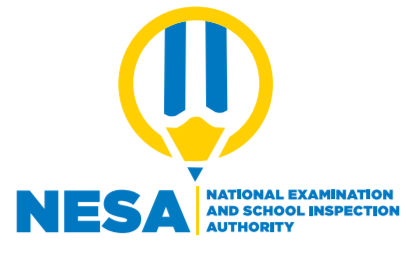 IKIZAMINI GISOZA UMWAKA WA GATANU W’AMASHURI YISUMBUYE MU MASHAMI ATARI AY’INDIMI, 2020/2021IKINYARWANDAIgihe kimara: Amasaha atatu (3h00)Amanota:    Amabwiriza:Ntufungure iyi kayi y’ibibazo by’ikizamini utabiherewe uburenganzira.Ibisubizo bigomba kuba bifututse kandi byuzuye.Gusiribanga no guhindagura ibisubizo bifatwa nko gukopera.Ukurikize amabwiriza ari ku bibazo.Koresha gusa ikaramu y’ubururu cyangwa iy’umukaraGENDA RWANDA URATATSE
 	U Rwanda rumaze kwigaragaza mu ruhando rw’amahanga nk’Igihugu cy’ubwiza n’uburanga kamere bihebuje. Uretse Pariki ya Nyungwe, iy’Akagera na Pariki y’Ibirunga habonekamo ibyiza nyaburanga byiganjemo inyamaswa zitandukanye, inyoni, ingagi, indabo nziza, ibiti n’ibindi. U Rwanda rutatswe kandi n’imisozi miremire n’ahantu nyaburanga higanjemo ibibaya n’imisozi myiza, inzuzi, imigezi, ibiyaga, amashyamba n’ibindi byiza nyaburanga biteye amabengeza.
 	Muri Pariki y’Ibirunga ba mukerarugendo bashika baturutse imihanda yose baje kureba ingagi. Muri ako karere bashobora kandi gusura ibiyaga byiza by’impanga bya Burera na Ruhondo bitatse Akarere ka Burera.  	Mu burengerazuba bw’u Rwanda, usibye ikirunga cya Karisimbi gihiga ibindi birunga mu burebure, uhasanga ikiyaga cya Kivu kiri mu byiza nyaburanga by’Akarere ka Rubavu, Karongi Rusizi na Nyamasheke. Ishyamba ryiza rya Gishwati n’inzuri ziribonekamo ni bimwe mu bigize ubwiza nyaburanga bw’Akarere ka Nyabihu. Hari kandi amashyuza aboneka mu nkengero z’ikiyaga cya Kivu mu Karere ka Rubavu. Abahaturiye bemeza ko aya mazi avura amavunane, rubagimpande n’izindi ndwara. Muri Pariki ya Nyungwe uretse urusobe rw’ibinyabuzima inyamaswa n’ibimera biteye ubwuzu, ni ho hubatswe ikiraro cyo mu bushorishori gikurura ba mukerarugendo batari bake. 	Mu Ntara y’Amajyepfo hakorerwa ubukerarugendo bushingiye ku mateka n’umuco. Tuhasanga inzu ndangamurage y’u Rwanda irimo byinshi bisobanura amateka ndetse n’ubwiza bw’u Rwanda. Hari mu Bisi bya Huye kwa Nyagakecuru. Mu Karere ka Nyanza, hari mu Rukari bakunze kwita ku gicumbi cy’umuco. Uzahasanga ingoro y’umwami ishamaje yubakishijwe ibikoresho bya Kinyarwanda nk’uko yari imeze mu kinyejana cya 19. Tuhasanga kandi inka z’inyarwanda zifite umubyimba munini n’amahembe maremare zizwi ku izina ry’inyambo.  	Mu Ntara y’Uburasirazuba hari Pariki y’Akagera. Ni umurambi w’umukenke utarambirana unyuranamo n’ingara z’iminyinya n’ibindi biti by’uburebure buringaniye. Amoko anyuranye y’inyamaswa usangamo atuma ijisho ry’abahasura ridahuga. Mu nyamaswa ziteye amatsiko uzahasanga, harimo twiga munagajosi bita gasumbashyamba, impara n’imparage, intare umwami w’ishyamba, ingwe n’urusamagwe, imbogo rwarikamavubi, imvubu, inzovu n’izindi. Uzahasanga inzoka z’amoko atandukanye zirimo inshira, insana, impiri, imbarabara n’izindi. Usibye ibyo hari umugezi w’Akagera n’ibiyaga nk’Ihema, Rwanyakizinga n’ibindi.  	Mu byiza bitatse u Rwanda, Igihugu k’imisozi igihumbi, ntitwakwibagirwa umurwa mukuru warwo ari wo Kigali ururembo rw’u Rwanda. Ni umugi urangwa n’isuku utasanga ahandi muri Afurika kandi uko iminsi igenda yicuma urarushaho guhinduka, kwaguka no gutera imbere. Imiturirwa miremire ihazamurwa buri munsi, imihanda ya kaburimbo yubakwa cyangwa yagurwa, imodoka nto n’iza rutura zitwara abantu cyangwa ibintu zinyuranamo n’amapikipiki amanywa n’ijoro, ni ikimenyetso kigaragaza ko Kigali ikataje mu iterambere. 	Ubukerarugendo bufite akamaro kanini mu iterambere ry’igihugu kuko ari kimwe mu byinjiza amadovize menshi. Uko rero abasura ibyiza bitatse u Rwanda biyongera ni ko n’amafaranga yinjira mu isanduka ya Leta aba menshi agakoreshwa muri gahunda zitandukanye z’iterambere zirimo no gutunganya ahantu nyaburanga ngo harusheho kunogera abahasura.  	Gusa iyo ukurikiranye neza uko u Rwanda rusurwa usanga umubare munini w’abarugenderera ari ba mukerarugendo bava hanze. Ibi bitwereka ko umuco w’ubukerarugendo utaracengera mu Banyarwanda. 	U Rwanda rero ni Igihugu gifite uruhurirane rw’ibyiza nyaburanga bigizwe
n’ibinyabuzima n’inyamaswa, imisozi n’ibibaya, inzuzi n’imigezi utapfa gusanga mu bindi bihugu, hakaba kandi n’ubwiza bushingiye ku mateka n’umuco ku buryo n’Umunyarwanda yari akwiye gucuma akarenge akareba hirya y’aho atuye kugira ngo mukerarugendo adakomeza kwiharira ibyo byiza. Abanyarwanda ubwabo bakwiye kugira umuco wo gusura ahantu nyaburanga kugira ngo barusheho kumenya no gucengerwa n’ibyiza bituma u Rwanda rukomeza kuba imparirwakurusha.
IGICE CYA MBERE: KUMVA NO GUSESENGURA UMWANDIKO (amanota 25) Ni iki gituma ba mukerarugendo baturuka imihanda yose baje gusura ingagi? 									        (amanota 2)Uretse ibyiza nyaburanga birimo imisozi n’ibibaya inzuzi n’imigezi, ibirunga,
ibimera n’inyamaswa, vuga ibindi byiza umuntu yasura. 	        (amanota 2)Usibye Pariki y’Ibirunga ni iki kindi abantu bashobora gusura mu majyaruguru y’u Rwanda kivugwa mu mwandiko? 		        (amanota 2)Andika ibirunga bitatu dusanga mu majyaruguru y’ibirengerazuba bw’u Rwanda uretse Karisimbi.						        (amanota 3)Tanga ingero ebyiri z’ahantu dusanga ibyiza bishingiye ku mateka. 										        (amanota 2)Garagaza uruhare rw’ubukerarugendo mu iterambere ry’Igihugu.        (amanota 3)Yaba ari iyihe mpamvu ituma umubare munini w’abakerarugendo ari abanyamahanga? 							        (amanota 2)Vuga nibura ibikorwa bitatu abantu baturiye Pariki bagomba kwirinda mu rwego rwo kubungabunga ibyiza nyaburanga. 			        (amanota 3)Sobanura amagambo akurikira ukurikije inyito afite mu mwandiko:     (amanota 6)amabengezamu bushorishoriimparirwakurushaguhugauruhandogucuma akarengeIGICE CYA KABIRI: IKIBONEZAMVUGO (amanota 15)Tanga urugero rw’ijambo ku nteko z’amazina zikurikira hanyuma urikoreshe mu nteruro ngufi wihangiye: 			      (amanota 10)Inteko ya 11Inteko ya 4Inteko ya 10Inteko ya 15Inteko ya 8Amagambo akurikira akomoka ku yahe magambo yo mu zindi ndimi? 										        (amanota 5)amashu urukutaipine ishati uburingiti IGICE CYA GATATU: UBUMENYI RUSANGE BW’URURIMI (amanota 45)Kosora umwandiko ukurikira ukoresha imvugo yabugenewe kandi ukosore aho ari ngombwa: 					      		      (amanota 13)
Mu ishyamba rya Manyinya na Maganya harimo inyamaswa nyinshi: amatsinda y’imbogo, amatsinda y’ingurube, amatsinda y’imbwa ndetse n’amatsinda y’inyoni nyinshi ziba zisakuza mu mashami y’ibiti. Iruhande rwaryo hari abashumba bahubatse inzu z’inka zabo ndetse n’inzu z’inyana zazo kuko bahaje bahakurikiye aho baragira hatoshye. Umwami yatanze itegeko ryo kudatema iryo shyamba kuko ibiti byaho bikurura imvura. Umwami kandi yakundaga kuhatemberera, we na nyina, abagore be ndetse n’abana be. Tanga ingero enye (4) z’ingeri z’ubuvanganzo nyabami. 	        (amanota 4)Ubuvanganzo nyabami butandukaniye he n’ubuvanganzo bwo muri rubanda? 								        (amanota 4) Andika imimaro ine (4) y’ibyivugo mu buzima bwa buri munsi. (amanota 4)Sobanura inshoberamahanga zikurikira: 			      (amanota 10)Kuvoma hafiGutera isekuruGuca iryeraGufata nk’amata y’abashyitsiKugwa gitumoKosora amagambo yanditse nabi mu nteruro zikurikira:       (amanota 10)Urya neza nuko utabyibuha. Si nkunda umuntu umbwira ibyaribyo byose. Nasanze na twe tumeze nkabo. Kugira umujinya wumurandura nzuzi n’ibibi. Se kuru yavutse mu mwaka w’1960.	IGICE CYA KANE: IHANGAMWANDIKO (amanota 15)Hanga umwandiko uvuga ku mwami ukoreshemo nibura amagambo icumi y’ikeshamvugo. 						      (amanota 15)